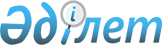 Қуғын-сүргiн кезеңiнде Қазақстан Республикасы аумағына күштеп көшiрiлген Қазақстан Республикасы азаматтарының паспорттарындағы ұлты туралы жазбаны өзгерту тәртiбi туралы
					
			Күшін жойған
			
			
		
					Қазақстан Республикасы Iшкi Iстер Министрлiгi 1995 жылғы 20 қараша N 263. Қазақстан Республикасының Әділет министрлігінде 1996 жылғы 18 қаңтарда N 143 тіркелді. Күші жойылды - Қазақстан Республикасы Ішкі істер министрінің 2015 жылғы 9 қазандағы № 830 бұйрығымен      Ескерту. Бұйрықтың күші жойылды - ҚР Ішкі істер министрінің 09.10.2015 № 830 бұйрығымен.

     "Қуғын-сүрген кезеңiнде бұрынғы Кеңес Одағының түрлi аймақтарынан Қазақстан Республикасының аумағына күштеп көшiрiлген Қазақстан Республикасы азаматтарының паспорттары мен азаматтық хал актiлерiндегi ұлты туралы жазбаны өзгерту тәртiбi туралы" Қазақстан Республикасы Министрлер Кабинетiнiң 1993 жылғы қаңтардың 12-iндегi N 31  қаулысын орындау мақсатында  БҰЙЫРАМЫН :  

     1-4. <*> 

      Ескерту: 1-4-тармақтардың қолданылуы тоқтатылды - ҚР Үкіметінің 2005 жылғы 9 ақпандағы N 124   қаулысымен . 

     5. Қазақстан Республикасы IIМ 1993 жылғы ақпанның 9-ындағы "Қазақстан Республикасы Министрлер Кабинетiнiң 1993 жылғы қаңтардың 12-iндегi N 31 қаулысын жариялау туралы" N 64 бұйрығы күшiн жойды деп саналсын.     МИНИСТР 

    IШКI ҚЫЗМЕТ 

    ГЕНЕРАЛ-МАЙОРЫ                                        Қазақстан Республикасы IIМ 

                                       1995 жылғы 20 қараша N 263 

                                                N 1 қосымша  Нұсқау 

Қуғын-сүргiн кезеңiнде Қазақстан Республикасы 

аумағына күштеп көшiрiлген Қазақстан Республикасы 

азаматтарының паспорттарындағы ұлты туралы жазбаны 

өзгерту тәртiбi туралы       Ескерту: Нұсқаудың қолданылуы тоқтатылды - N 263 бұйрықтың 1-4-тармақтарын қараңыз.  
					© 2012. Қазақстан Республикасы Әділет министрлігінің «Қазақстан Республикасының Заңнама және құқықтық ақпарат институты» ШЖҚ РМК
				